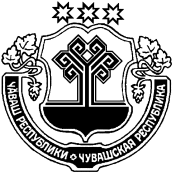 Об утверждении Муниципальной  программы Нижнекумашкинского сельского поселения "Формирование современной городской среды на территории Нижнекумашкинского сельского поселения"В соответствии со статьей 16 Федерального закона от 06.10.2003 г. № 131-ФЗ «Об общих принципах организации местного самоуправления в Российской Федерации», статьей 179 Бюджетного кодекса Российской Федерации, В соответствии с Бюджетным кодексом Российской Федерации,  постановлением администрации Нижнекумашкинского сельского поселения от 30 октября 2014 г. № 37А «Об утверждении Порядка разработки, реализации и оценки эффективности муниципальных программ Нижнекумашкинского сельского поселения», администрация Нижнекумашкинского сельского поселения п о с т а н о в л я е т:           1. Утвердить муниципальную программу «Формирование современной городской среды на территории Нижнекумашкинского сельского поселения»  2. Настоящее постановление вступает в силу после его опубликования в информационном издании «Вестник Нижнекумашкинского сельского поселения» и распространяется на правоотношения  возникшие  с 1 января 2019 года.   3. Контроль за выполнением настоящего постановления возложить на главу Нижнекумашкинского сельского поселения.Глава Нижнекумашкинскогосельского поселения                                                                                            В.В.ГубановаУтверждена постановлением  администрации
Нижнекумашкинского сельского                                                                               поселения Шумерлинского района
                                                                          Чувашской Республики
                                                                             от      06.03.2019 № 20МУНИЦИПАЛЬНАЯ ПРОГРАММА НИЖНЕКУМАШКИНСКОГО СЕЛЬСКОГО ПОСЕЛЕНИЯ ШУМЕРЛИНСКОГО РАЙОНА«Формирование современной городской среды на территории Нижнекумашкинского сельского поселения»ПАСПОРТ Муниципальной программы Нижнекумашкинского сельского поселения Шумерлинского района "Формирование современной городской среды на территории Нижнекумашкинского сельского поселения»Раздел 1. Приоритеты политики в сфере реализации муниципальной программы, цели, задачи, описание сроков и этапов реализации муниципальной программыПриоритеты и цели муниципальной политики в сфере реализации Муниципальной программы определены:            - Приоритетным проектом «Формирование современной городской среды», утвержденным протоколом заседания президиума Совета при Президенте Российской Федерации по стратегическому развитию и приоритетным проектам от 21 ноября 2016 г. № 10;          - Постановлением Правительства Российской Федерации от 10 февраля 2017 г. № 169 «Об утверждении Правил предоставления и распределения субсидий из федерального бюджета бюджетам субъектов Российской Федерации на поддержку государственных программ субъектов Российской Федерации и муниципальных программ формирования современной городской среды».          В целях реализации приоритетного проекта «Формирование комфортной городской среды» разработаны мероприятия Муниципальной программы, направленные на формирование современной городской среды и обустройство мест массового отдыха населения Нижнекумашкинского сельского поселения Шумерлинского района Чувашской Республики. Реализация программных мероприятий предусматривает активное участие граждан в формировании и реализации муниципальных программ. На основе принципов, разработанных Министерством строительства и жилищно-коммунального хозяйства Российской Федерации, администрацией Нижнекумашкинского сельского поселения разработала правила благоустройства, предусматривающие учет мнения граждан при формировании муниципальных программ, разработку механизма реализации мероприятий по благоустройству, инициированных гражданами, финансовое и (или) трудовое участие граждан и организаций в их реализации. При этом будут предусмотрены и инструменты общественного контроля.Целью Муниципальной программы является создание условий для системного повышения качества и комфорта городской среды на территории Нижнекумашкинского сельского поселения Шумерлинского района Чувашской Республики путем реализации в период 2019-2035 годов комплекса мероприятий по благоустройству территорий данных муниципальных образований.Основными задачами Муниципальной программы являются:-обеспечение формирование единого облика Нижнекумашкинского сельского поселения;-повышение уровня благоустройства дворовых территорий Нижнекумашкинского сельского поселения;-повышение уровня благоустройства общественных территорий (площадей, набережных, улиц, пешеходных зон, скверов, парков, иных территорий);-повышение уровня вовлеченности заинтересованных граждан, организаций в реализацию мероприятий по благоустройству территорий Нижнекумашкинского сельского поселения Шумерлинского района Чувашской Республики;-обеспечение создания, содержания и развития объектов благоустройства на территории Нижнекумашкинского сельского поселения Шумерлинского района Чувашской Республики, включая объекты, находящиеся в частной собственности и прилегающие к ним территории.Мероприятия по благоустройству направлены на создание комфортной среды для проживания и жизнедеятельности человека и обеспечение увеличения количества благоустроенных  общественных территорий.Состав целевых индикаторов и показателей Муниципальной программы определен исходя из принципа необходимости и достаточности информации для характеристики достижения цели и решения задач Муниципальной программы (таблица).Сведения о целевых индикаторах и показателях Муниципальной программы приведены в приложении № 1 к Муниципальной программе.Достижение цели и решение задач Муниципальной программы будут осуществляться с учетом сложившихся реалий и прогнозируемых процессов в экономике и сфере благоустройства общественных территорий.Муниципальная программа рассчитана на период 2019-2035 годов. Реализация Муниципальной программы не предусматривает выделения отдельных этапов.Раздел 2. Обобщенная характеристика основных мероприятий муниципальной программыЗадачи Муниципальной программы будут решаться в рамках подпрограммы «Благоустройство дворовых и общественных территорий», включающей в свой состав одно основное мероприятие.Основное мероприятие «Содействие благоустройству населенных пунктов Чувашской Республики», включает два мероприятия: мероприятие 1. Уличное освещение,мероприятие 2. Реализация мероприятий по благоустройству территории.Раздел 3. Обоснование объема финансовых ресурсов, необходимых для реализации муниципальной программы (с расшифровкой по источникам финансирования, по этапам и годам реализации муниципальной программы);Общий объем финансирования за весь период реализации Программы составляет 60 тыс рублей, в том числе за счет средств федерального бюджета – 0 тыс.  рублей, республиканского бюджета Чувашской Республики – 0 тыс. рублей, бюджета Нижнекумашкинского сельского поселения  – 60 тыс   рублей, внебюджетных источников – 0 тыс.  рублей. В ходе реализации Программы отдельные мероприятия, объемы и источники финансирования подлежат ежегодной корректировке на основе реальных возможностей федерального, республиканского и местного бюджетов.Ресурсное обеспечение муниципальной программы приведено в Приложении 2 к муниципальной программе.Приложение 1к муниципальной программеНижнекумашкинского сельского поселения Шумерлинского района
"Формирование современной городской среды на территории Нижнекумашкинского сельского поселения»Сведения
о целевых индикаторах, показателях муниципальной программы " Формирование современной городской среды на территории Нижнекумашкинского сельского поселения»Приложение 2
к муниципальной программе "Формирование современной городской среды на территории Нижнекумашкинского сельского поселения»Ресурсное обеспечение
муниципальной программы «Формирование современной городской среды на территории Нижнекумашкинского сельского поселения» за счет всех источников финансированияПриложение 3к муниципальной программеНижнекумашкинского сельского поселения «Формирование современной городской среды на территории Нижнекумашкинского сельского поселения»Паспорт
подпрограммы "Благоустройство дворовых и общественных территорий" Муниципальной программы " Формирование современной городской средына территории Нижнекумашкинского сельского поселения»Раздел 1.Приоритеты и цели подпрограммы, общая характеристика участия органов местного самоуправления сельских поселений в реализации подпрограммыОдной из приоритетных задач администрации Нижнекумашкинского сельского поселения Шумерлинского района Чувашской Республики является улучшение благоустройства населенных пунктов и создание комфортных условий для жителей, решение которой необходимо для сохранения здоровья, улучшения условий для проживания и отдыха населения.В Нижнекумашкинском сельском поселении всего 4 населенных пункта: с. Нижняя Кумашка, д.Верхняя Кумашка, пос.Волга, пос.Ульяновское. В поселении на всех улицах функционирует уличное освещение  Задача программы – уменьшить количество энергопотребления, не уменьшая количество объектов уличного освещения, т.е. экономно расходовать электроэнергию, находя пути  снижения затрат на нее.       Создание здоровых условий жизни в Нижнекумашкинском сельском поселении при возрастающих требованиях к их внешнему облику и благоустройству имеет огромное значение. Благоустройство сельских территорий все еще отстает от уровня и темпов жилищного строительства, на реконструкцию и развитие существующих парков, скверов, аллей, зеленых массивов, озеленение улиц, оформление цветочных клумб и обновление газонов выделялось недостаточное количество средств.Все более актуальное значение приобретают мероприятия по созданию благоприятных условий для отдыха населения, охране окружающей среды и важнейшее из них – благоустройство  и озеленение населенных мест. Чем больше зеленых насаждений и комфортабельных зон отдыха в районе, тем лучше и удобнее условия проживания людей. Это особенно важно для лиц пожилого возраста, ветеранов, матерей, для правильного воспитания детей. Большую роль в благоустройстве территории поселения играет организация сбора и вывоза ТБО, ликвидация несанкционированных свалок. Будут реализованы мероприятия по формированию в Нижнекумашкинском сельском поселении активной позиции граждан и мотивации их к участию в общественных акциях по благоустройству и озеленению населенных пунктов. Нижнекумашкинское сельское поселение примет активное участие в проектах развития общественной инфраструктуры, основанных на местных инициативах, на территории городских и сельских поселений, муниципальных районов Чувашской Республики.Раздел 2. Целевые индикаторы и показатели подпрограммы       Для удобных, комфортных условий проживания населения целями и задачами подпрограммы являются:-  перевод сети уличного освещения на приборы учета; - количество благоустроенных общественных территорий;- охват централизованным сбором и вывозом ТБО населенных пунктов. Подпрограмма реализуется в 2019 - 2035 годах.В результате реализации мероприятий подпрограммы ожидается достижение следующих целевых индикаторов и показателей:Перевод сети уличного освещения на приборы учета	в 2019 году – 95 процентов	в 2020 году - 99 процентов	в 2021 году - 100 процентов	в 2022 году - 100 процентов	в 2023 году - 100 процентов	в 2024 году - 100 процентов	в 2025 году - 100 процентов	в 2030 году - 100 процентов	в 2035 году - 100 процентовколичество реализованных на территории Нижнекумашкинского сельского поселения Шумерлинского района Чувашской Республики проектов по благоустройству		в 2019 году - 1	в 2020 году - 1	в 2021 году - 1	в 2022 году - 1	в 2023 году - 1	в 2024 году - 1	в 2025 году - 1	в 2030 году - 1	в 2035 году – 1Охват централизованным сбором и вывозом ТБО населенных пунктов	в 2019 году – 100 процентов	в 2020 году - 100 процентов           в 2021 году -100 процентов	в 2022 году - 100 процентов           в 2023 году – 100 процентов	в 2024 году - 100 процентов	в 2024 году - 100 процентов	в 2030 году - 100 процентов	в 2035 году - 100 процентов                  Раздел 3. Характеристика основных мероприятийДля достижения поставленных целей подпрограммы «»Благоустройство дворовых и общественных территорий» предусматривается  одно основное  мероприятие «Содействие благоустройству населенных пунктов Чувашской Республики», в состав которого входят 2 мероприятия: мероприятие 1. Уличное освещение,мероприятие 2. Реализация мероприятий по благоустройству территории.Раздел 4. Обоснование объема финансовых ресурсов, необходимых для реализации подпрограммы (с расшифровкой по источникам финансирования, по этапам и годам реализации подпрограммы).Общий объем финансирования за весь период реализации подпрограммы составляет 60 тыс.  рублей, в том числе за счет средств местных бюджетов – 60 тыс. рублей, внебюджетных источников – 0 тыс . рублей.В ходе реализации подпрограммы отдельные мероприятия, объемы и источники финансирования подлежат ежегодной корректировке на основе реальных возможностей местного бюджетов.Приложение 1к подпрограмме «Благоустройство дворовых иобщественных территорий» муниципальной программы"Формирование современной городской средына территории Нижнекумашкинского сельского поселения»Ресурсное обеспечение
подпрограммы «Благоустройство дворовых и общественных территорий» муниципальной программы «Формирование современной городской среды на территории Нижнекумашкинского сельского поселения» за счет всех источников финансированияЧĂВАШ  РЕСПУБЛИКИÇĚМĚРЛЕ РАЙОНĚЧУВАШСКАЯ РЕСПУБЛИКА ШУМЕРЛИНСКИЙ  РАЙОН  АНАТ КĂМАША ЯЛ ПОСЕЛЕНИЙĚН      АДМИНИСТРАЦИЙĚ  ЙЫШĂНУ06. 03.2019  20 №Анат Кăмаша салиАДМИНИСТРАЦИЯ НИЖНЕКУМАШКИНСКОГО СЕЛЬСКОГО ПОСЕЛЕНИЯ ПОСТАНОВЛЕНИЕ06.03.2019 № 20село Нижняя КумашкаОтветственный исполнитель муниципальной программыАдминистрация Нижнекумашкинского сельского поселения Шумерлинского района Чувашской РеспубликиСоисполнители муниципальной программыОтдел по строительству и жилищно-коммунальному хозяйству администрации Шумерлинского района (по согласованию)подпрограммыБлагоустройство дворовых и общественных территорийосновные мероприятияСодействие благоустройству населенных пунктов Чувашской РеспубликиЦели муниципальной программысоздание условий для системного повышения качества и комфорта городской среды на всей территории Нижнекумашкинского сельского поселения Шумерлинского района Чувашской Республики путем реализации в период 2019-2035 годов комплекса мероприятий по благоустройству территорийЗадачи муниципальной программыповышение уровня благоустройства общественных территорий (площадей, набережных, улиц, пешеходных зон, скверов, парков, иных территорий); повышение уровня вовлеченности заинтересованных граждан, организаций в реализацию мероприятий по благоустройству территории Нижнекумашкинского сельского поселения поселений Шумерлинского района Чувашской РеспубликиЦелевые индикаторы (показатели) муниципальной программы                  - Перевод сети уличного освещения на приборы учета – 100%- Количество благоустроенных общественных территорий не менее 1 единицы ежегодно;- Охват централизованным сбором и вывозом ТБО населенных пунктов 100%Этапы и сроки реализации муниципальной программы                       2019–2035 годы:1 этап – 2019–2025 годы;2 этап – 2026–2030 годы;3 этап – 2031–2035 годыОбъем средств бюджета  Нижнекумашкинского сельского поселения на              финансирование муниципальной программы и прогнозная оценка привлекаемых  на реализацию ее целей средств федерального бюджета, республиканского бюджета Чувашской Республики, внебюджетных источников                                                  общий объем финансирования Муниципальной программы составит 60 тыс.рублей, в том числе по годам:2019 год – 60 тыс. рубля;2020 год – 9960,01оставит 665245,13к, погртого, сарая бревенчатого,рольевича                                         В.Г. Шуг 0 тыс. рублей;2021 год –  0 тыс. рублей;2022 год –  0 тыс. рублей;2023 год – 0 тыс. рублей;2024 год –  0 тыс. рублей;2025 год – 0 тыс. рублей;2026-2030 годы -0 тыс. рублей;2031-2036 годы – 0 тыс. рублей;средства федерального бюджета – 0  рублей , в том числе:2019 год – 0 тыс. рублей;2020 год –  0 тыс. рублей;2021 год –  0 тыс. рублей;2022 год –  0 тыс. рублей;2023 год – 0 тыс. рублей;2024 год –  0 тыс. рублей;2025 год – 0 тыс. рублей;2026-2030 годы -0 тыс. рублей;2031-2036 годы – 0 тыс. рублей;средства республиканского бюджета – 0  рублей , в том числе:2019 год – 0 тыс. рублей;2020 год –  0 тыс. рублей;2021 год –  0 тыс. рублей;2022 год –  0 тыс. рублей;2023 год – 0 тыс. рублей;2024 год –  0 тыс. рублей;2025 год – 0 тыс. рублей;2026-2030 годы -0 тыс. рублей;2031-2036 годы – 0 тыс. рублей;средства местных бюджетов –  60 тыс. рублей, в том числе по годам:2019 год – 60 тыс  рублей;2020 год –  0 тыс. рублей;2021 год –  0 тыс. рублей;2022 год –  0 тыс. рублей;2023 год – 0 тыс. рублей;2024 год –  0 тыс. рублей;2025 год – 0 тыс. рублей;2026-2030 годы -0 тыс. рублей;2031-2036 годы – 0 тыс. рублей;средства внебюджетных источников – – 0  рублей , в том числе:2019 год – 0 тыс. рублей;2020 год –  0 тыс. рублей;2021 год –  0 тыс. рублей;2022 год –  0 тыс. рублей;2023 год – 0 тыс. рублей;2024 год –  0 тыс. рублей;2025 год – 0 тыс. рублей;2026-2030 годы -0 тыс. рублей;2031-2036 годы – 0 тыс. рублей;Объемы и источники финансирования муниципальной программы уточняются при формировании местного бюджета Нижнекумашкинского сельского поселения Шумерлинского района Чувашской Республики на очередной финансовый год и плановый периодОжидаемые результаты реализации муниципальной программы          создать безопасную и комфортную среду проживания и жизнедеятельности населения Нижнекумашкинского сельского поселенияЦель муниципальной программыЗадачи муниципальной программыИндикаторы муниципальной программыСоздание условий для системного повышения качества и комфорта городской среды на территории Нижнекумашкинского сельского поселения Шумерлинского района Чувашской Республики путем реализации в период 2019 — 2035 годов комплекса мероприятий по благоустройству территорий- повышение уровня благоустройства дворовых территорий- повышение уровня благоустройства общественных территорий (площадей, набережных, улиц, пешеходных зон, скверов, парков, иных территорий- повышение уровня вовлеченности заинтересованных граждан, организаций в реализацию мероприятий по благоустройству территорий муниципального образования- Перевод сети уличного освещения на приборы учета – 100%-Количество реализованных на территории Нижнекумашкинского сельского поселения Шумерлинского района Чувашской Республики проектов по благоустройству по 1 ежегодно- Охват централизованным сбором и вывозом ТБО населенных пунктов 100%N п/пЦелевой индикатор (показатель) (наименование)Целевой индикатор (показатель) (наименование)Единица измерения                     период выполнения программы                     период выполнения программы                     период выполнения программы                     период выполнения программы                     период выполнения программы                     период выполнения программыN п/пЦелевой индикатор (показатель) (наименование)Целевой индикатор (показатель) (наименование)Единица измерения201820192020202120222023202420252026-20302031-2036122345678910111213Программа «Формирование современной городской среды на территории Нижнекумашкинского сельского поселения»Программа «Формирование современной городской среды на территории Нижнекумашкинского сельского поселения»Программа «Формирование современной городской среды на территории Нижнекумашкинского сельского поселения»Программа «Формирование современной городской среды на территории Нижнекумашкинского сельского поселения»Программа «Формирование современной городской среды на территории Нижнекумашкинского сельского поселения»Программа «Формирование современной городской среды на территории Нижнекумашкинского сельского поселения»Программа «Формирование современной городской среды на территории Нижнекумашкинского сельского поселения»Программа «Формирование современной городской среды на территории Нижнекумашкинского сельского поселения»Программа «Формирование современной городской среды на территории Нижнекумашкинского сельского поселения»Программа «Формирование современной городской среды на территории Нижнекумашкинского сельского поселения»Программа «Формирование современной городской среды на территории Нижнекумашкинского сельского поселения»Программа «Формирование современной городской среды на территории Нижнекумашкинского сельского поселения»Подпрограмма «Благоустройство дворовых и общественных территорий»Подпрограмма «Благоустройство дворовых и общественных территорий»Подпрограмма «Благоустройство дворовых и общественных территорий»Подпрограмма «Благоустройство дворовых и общественных территорий»Подпрограмма «Благоустройство дворовых и общественных территорий»Подпрограмма «Благоустройство дворовых и общественных территорий»Подпрограмма «Благоустройство дворовых и общественных территорий»Подпрограмма «Благоустройство дворовых и общественных территорий»Подпрограмма «Благоустройство дворовых и общественных территорий»1Перевод сети уличного освещения на приборы учетаПеревод сети уличного освещения на приборы учета%9595991001001001001001001002Количество реализованных на территории Нижнекумашкинского сельского поселения Шумерлинского района Чувашской Республики проектов по благоустройствуКоличество реализованных на территории Нижнекумашкинского сельского поселения Шумерлинского района Чувашской Республики проектов по благоустройствук-во11111111113Охват централизованным сбором и вывозом ТБО населенных пунктовОхват централизованным сбором и вывозом ТБО населенных пунктов%100100100100100100100100100100Наименование муниципальной программы (основного мероприятия, мероприятия)Код бюджетной классификацииКод бюджетной классификацииКод бюджетной классификацииКод бюджетной классификацииИсточники финансирования        тыс. рублей        тыс. рублей        тыс. рублей        тыс. рублей        тыс. рублей        тыс. рублейНаименование муниципальной программы (основного мероприятия, мероприятия)ГРБСРзПрЦСРВРИсточники финансирования2019202020212022202320242024202520252026-20302026-20302031-20362031-2036Программа «Формирование современной городской среды на территории Нижнекумашкинского сельского поселения»А510000000хВсего60000000000000Программа «Формирование современной городской среды на территории Нижнекумашкинского сельского поселения»ххххфедеральный бюджет0000000000000Программа «Формирование современной городской среды на территории Нижнекумашкинского сельского поселения»ххххреспубликанский бюджет Чувашской Республики0000000000000Программа «Формирование современной городской среды на территории Нижнекумашкинского сельского поселения»ххххбюджет  поселения6,00,00,00,00,00,00,00,00,00,000,000,000,00Программа «Формирование современной городской среды на территории Нижнекумашкинского сельского поселения»ххххБюджет района0000000000000Программа «Формирование современной городской среды на территории Нижнекумашкинского сельского поселения»ххххвнебюджетныеисточники0000000000000ххА510000000хВсего60000000000000Подпрограмма  «Благоустройство дворовых и общественных территорий»ххххфедеральный бюджет0000000000000Подпрограмма  «Благоустройство дворовых и общественных территорий»ххххреспубликанский бюджет Чувашской Республики0000000000000Подпрограмма  «Благоустройство дворовых и общественных территорий»ххххбюджет  района0000000000000Подпрограмма  «Благоустройство дворовых и общественных территорий»ххххбюджет поселения60000000000000Подпрограмма  «Благоустройство дворовых и общественных территорий»ххххвнебюджетные источники0000000000000Основное мероприятие«Содействие благоустройству населенных пунктов  Чувашской Республики»ххА510200000хВсего60000000000000Основное мероприятие«Содействие благоустройству населенных пунктов  Чувашской Республики»ххххфедеральный бюджет0000000000000Основное мероприятие«Содействие благоустройству населенных пунктов  Чувашской Республики»ххххреспубликанский бюджет Чувашской Республики0000000000000Основное мероприятие«Содействие благоустройству населенных пунктов  Чувашской Республики»ххххбюджет  района0000000000000Основное мероприятие«Содействие благоустройству населенных пунктов  Чувашской Республики»ххххбюджет поселения60000000000000Основное мероприятие«Содействие благоустройству населенных пунктов  Чувашской Республики»ххххвнебюджетные источники0000000000000Ответственный исполнитель подпрограммыадминистрация Нижнекумашкинского сельского поселения Шумерлинского района Чувашской РеспубликиСоисполнители подпрограммыОтдел по строительству и жилищно-коммунальному хозяйству администрации Шумерлинского района (по согласованию)Цели подпрограммы (если имеются)создание условий для системного повышения качества и комфорта городской среды на всей территории Нижнекумашкинского сельского поселения Шумерлинского района Чувашской Республики путем реализации в период 2019-2035 годов комплекса мероприятий по благоустройству территорийЗадачи подпрограммыповышение уровня благоустройства общественных территорий (площадей, набережных, улиц, пешеходных зон, скверов, парков, иных территорий); повышение уровня вовлеченности заинтересованных граждан, организаций в реализацию мероприятий по благоустройству территории Нижнекумашкинского сельского поселения поселений Шумерлинского района Чувашской РеспубликиЦелевые индикаторы и показатели подпрограммыперевод сети уличного освещения на приборы учета – 100%количество благоустроенных общественных территорий не менее 1 единицы ежегодно;охват централизованным сбором и вывозом ТБО населенных пунктов 100%Этапы и сроки реализации подпрограммы2019–2035 годы:1 этап – 2019–2025 годы;2 этап – 2026–2030 годы;3 этап – 2031–2035 годыОбъемы финансирования подпрограммы с разбивкой по годам реализации программыобщий объем финансирования Муниципальной программы составит 60 тыс.рублей, в том числе по годам:2019 год – 60 тыс. рубля;2020 год –  0 тыс. рублей;2021 год –  0 тыс. рублей;2022 год –  0 тыс. рублей;2023 год – 0 тыс. рублей;2024 год –  0 тыс. рублей;2025 год – 0 тыс. рублей;2026-2030 годы -0 тыс. рублей;2031-2036 годы – 0 тыс. рублей;средства федерального бюджета – 0  рублей , в том числе:2019 год – 0 тыс. рублей;2020 год –  0 тыс. рублей;2021 год –  0 тыс. рублей;2022 год –  0 тыс. рублей;2023 год – 0 тыс. рублей;2024 год –  0 тыс. рублей;2025 год – 0 тыс. рублей;2026-2030 годы -0 тыс. рублей;2031-2036 годы – 0 тыс. рублей;средства республиканского бюджета – 0  рублей , в том числе:2019 год – 0 тыс. рублей;2020 год –  0 тыс. рублей;2021 год –  0 тыс. рублей;2022 год –  0 тыс. рублей;2023 год – 0 тыс. рублей;2024 год –  0 тыс. рублей;2025 год – 0 тыс. рублей;2026-2030 годы -0 тыс. рублей;2031-2036 годы – 0 тыс. рублей;средства местных бюджетов –  60 тыс. рублей, в том числе по годам:2019 год – 60 тыс  рублей;2020 год –  0 тыс. рублей;2021 год –  0 тыс. рублей;2022 год –  0 тыс. рублей;2023 год – 0 тыс. рублей;2024 год –  0 тыс. рублей;2025 год – 0 тыс. рублей;2026-2030 годы -0 тыс. рублей;2031-2036 годы – 0 тыс. рублей;средства внебюджетных источников – – 0  рублей , в том числе:2019 год – 0 тыс. рублей;2020 год –  0 тыс. рублей;2021 год –  0 тыс. рублей;2022 год –  0 тыс. рублей;2023 год – 0 тыс. рублей;2024 год –  0 тыс. рублей;2025 год – 0 тыс. рублей;2026-2030 годы -0 тыс. рублей;2031-2036 годы – 0 тыс. рублей;Объемы и источники финансирования муниципальной программы уточняются при формировании местного бюджета Нижнекумашкинского сельского поселения Шумерлинского района Чувашской Республики на очередной финансовый год и плановый периодОжидаемые результаты реализации подпрограммысоздать безопасную и комфортную среду проживания и жизнедеятельности населения Нижнекумашкинского сельского поселенияНаименование муниципальной программы (основного мероприятия, мероприятия)Код бюджетной классификацииКод бюджетной классификацииКод бюджетной классификацииКод бюджетной классификацииИсточники финансированияИсточники финансированияРасходы по годам, тыс. рублейРасходы по годам, тыс. рублейРасходы по годам, тыс. рублейРасходы по годам, тыс. рублейРасходы по годам, тыс. рублейРасходы по годам, тыс. рублейРасходы по годам, тыс. рублейРасходы по годам, тыс. рублейРасходы по годам, тыс. рублейРасходы по годам, тыс. рублейНаименование муниципальной программы (основного мероприятия, мероприятия)ГРБСРзПрЦСРВРИсточники финансированияИсточники финансирования201920202020202120222023202420252026-20302031-2035ххА510000000хВсегоВсего60000000000Подпрограмма  Благоустройство дворовых и общественных территорий "ххххфедеральный бюджетфедеральный бюджет0000000000Подпрограмма  Благоустройство дворовых и общественных территорий "ххххреспубликанский бюджет Чувашской Республикиреспубликанский бюджет Чувашской Республики0000000000Подпрограмма  Благоустройство дворовых и общественных территорий "ххххбюджет поселениябюджет поселения60000000000Подпрограмма  Благоустройство дворовых и общественных территорий "ххххвнебюджетные источникивнебюджетные источники0000000000Цель: создание условий для системного повышения качества и комфорта городской среды на всей территории Нижнекумашкинского сельского поселения Шумерлинского района Чувашской Республики путем реализации в период 2019-2035 годов комплекса мероприятий по благоустройству территорийЦель: создание условий для системного повышения качества и комфорта городской среды на всей территории Нижнекумашкинского сельского поселения Шумерлинского района Чувашской Республики путем реализации в период 2019-2035 годов комплекса мероприятий по благоустройству территорийЦель: создание условий для системного повышения качества и комфорта городской среды на всей территории Нижнекумашкинского сельского поселения Шумерлинского района Чувашской Республики путем реализации в период 2019-2035 годов комплекса мероприятий по благоустройству территорийЦель: создание условий для системного повышения качества и комфорта городской среды на всей территории Нижнекумашкинского сельского поселения Шумерлинского района Чувашской Республики путем реализации в период 2019-2035 годов комплекса мероприятий по благоустройству территорийЦель: создание условий для системного повышения качества и комфорта городской среды на всей территории Нижнекумашкинского сельского поселения Шумерлинского района Чувашской Республики путем реализации в период 2019-2035 годов комплекса мероприятий по благоустройству территорийЦель: создание условий для системного повышения качества и комфорта городской среды на всей территории Нижнекумашкинского сельского поселения Шумерлинского района Чувашской Республики путем реализации в период 2019-2035 годов комплекса мероприятий по благоустройству территорийЦель: создание условий для системного повышения качества и комфорта городской среды на всей территории Нижнекумашкинского сельского поселения Шумерлинского района Чувашской Республики путем реализации в период 2019-2035 годов комплекса мероприятий по благоустройству территорийЦель: создание условий для системного повышения качества и комфорта городской среды на всей территории Нижнекумашкинского сельского поселения Шумерлинского района Чувашской Республики путем реализации в период 2019-2035 годов комплекса мероприятий по благоустройству территорийЦель: создание условий для системного повышения качества и комфорта городской среды на всей территории Нижнекумашкинского сельского поселения Шумерлинского района Чувашской Республики путем реализации в период 2019-2035 годов комплекса мероприятий по благоустройству территорийЦель: создание условий для системного повышения качества и комфорта городской среды на всей территории Нижнекумашкинского сельского поселения Шумерлинского района Чувашской Республики путем реализации в период 2019-2035 годов комплекса мероприятий по благоустройству территорийЦель: создание условий для системного повышения качества и комфорта городской среды на всей территории Нижнекумашкинского сельского поселения Шумерлинского района Чувашской Республики путем реализации в период 2019-2035 годов комплекса мероприятий по благоустройству территорийЦель: создание условий для системного повышения качества и комфорта городской среды на всей территории Нижнекумашкинского сельского поселения Шумерлинского района Чувашской Республики путем реализации в период 2019-2035 годов комплекса мероприятий по благоустройству территорийЦель: создание условий для системного повышения качества и комфорта городской среды на всей территории Нижнекумашкинского сельского поселения Шумерлинского района Чувашской Республики путем реализации в период 2019-2035 годов комплекса мероприятий по благоустройству территорийЦель: создание условий для системного повышения качества и комфорта городской среды на всей территории Нижнекумашкинского сельского поселения Шумерлинского района Чувашской Республики путем реализации в период 2019-2035 годов комплекса мероприятий по благоустройству территорийЦель: создание условий для системного повышения качества и комфорта городской среды на всей территории Нижнекумашкинского сельского поселения Шумерлинского района Чувашской Республики путем реализации в период 2019-2035 годов комплекса мероприятий по благоустройству территорийЦель: создание условий для системного повышения качества и комфорта городской среды на всей территории Нижнекумашкинского сельского поселения Шумерлинского района Чувашской Республики путем реализации в период 2019-2035 годов комплекса мероприятий по благоустройству территорийЦель: создание условий для системного повышения качества и комфорта городской среды на всей территории Нижнекумашкинского сельского поселения Шумерлинского района Чувашской Республики путем реализации в период 2019-2035 годов комплекса мероприятий по благоустройству территорийОсновное мероприятие«Содействие благоустройству населенных пунктов Чувашской Республики»ххА510200000ххВсего60000000000Основное мероприятие«Содействие благоустройству населенных пунктов Чувашской Республики»хххххфедеральный бюджет0000000000Основное мероприятие«Содействие благоустройству населенных пунктов Чувашской Республики»хххххреспубликанский бюджет Чувашской Республики0000000000Основное мероприятие«Содействие благоустройству населенных пунктов Чувашской Республики»хххххбюджет поселения60000000000Основное мероприятие«Содействие благоустройству населенных пунктов Чувашской Республики»хххххвнебюджетные источники0000000000Целевой индикатор и показатель муниципальной программы, подпрограммы, увязанные с основным мероприятием 1.Перевод сети уличного освещения на приборы учета, %Перевод сети уличного освещения на приборы учета, %Перевод сети уличного освещения на приборы учета, %Перевод сети уличного освещения на приборы учета, %Перевод сети уличного освещения на приборы учета, %Перевод сети уличного освещения на приборы учета, %9599100100100100100100100100Целевой индикатор и показатель муниципальной программы, подпрограммы, увязанные с основным мероприятием 1.количество реализованных на территории Нижнекумашкинского сельского поселения Шумерлинского района Чувашской Республики проектов по благоустройству, к-воколичество реализованных на территории Нижнекумашкинского сельского поселения Шумерлинского района Чувашской Республики проектов по благоустройству, к-воколичество реализованных на территории Нижнекумашкинского сельского поселения Шумерлинского района Чувашской Республики проектов по благоустройству, к-воколичество реализованных на территории Нижнекумашкинского сельского поселения Шумерлинского района Чувашской Республики проектов по благоустройству, к-воколичество реализованных на территории Нижнекумашкинского сельского поселения Шумерлинского района Чувашской Республики проектов по благоустройству, к-воколичество реализованных на территории Нижнекумашкинского сельского поселения Шумерлинского района Чувашской Республики проектов по благоустройству, к-во1111111155Целевой индикатор и показатель муниципальной программы, подпрограммы, увязанные с основным мероприятием 1.Охват централизованным сбором и вывозом ТБО населенных пунктов, %Охват централизованным сбором и вывозом ТБО населенных пунктов, %Охват централизованным сбором и вывозом ТБО населенных пунктов, %Охват централизованным сбором и вывозом ТБО населенных пунктов, %Охват централизованным сбором и вывозом ТБО населенных пунктов, %Охват централизованным сбором и вывозом ТБО населенных пунктов, %100100100100100100100100100100Мероприятие 1Уличное освещениехххххВсего0000000000Мероприятие 1Уличное освещениехххххфедеральный бюджет0000000000Мероприятие 1Уличное освещениехххххреспубликанский бюджет Чувашской Республики0000000000Мероприятие 1Уличное освещение9930503А510277400200200бюджет поселения0000000000Мероприятие 1Уличное освещениехххххвнебюджетные источники0000000000Мероприятие 2Реализация мероприятий по благоустройству территориихххххВсего0000000000Мероприятие 2Реализация мероприятий по благоустройству территориихххххфедеральный бюджет0000000000Мероприятие 2Реализация мероприятий по благоустройству территориихххххреспубликанский бюджет Чувашской Республики0000000000Мероприятие 2Реализация мероприятий по благоустройству территории9930503А510277420200200бюджет поселения0000000000Мероприятие 2Реализация мероприятий по благоустройству территориихххххвнебюджетные источники0000000000